Toruń, 26.01.2023 roku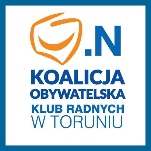 Michał Rzymyszkiewicz
Wiceprzewodniczący Rady Miasta ToruniaMichał Zaleski
Prezydent Miasta ToruniaSzanowny Panie Prezydencie, 	        Uprzejmie proszę o ponowne przeanalizowanie możliwości skumulowania prac lodowiska
Tor-Tor im. Józefa Stogowskiego w taki sposób, aby czas koniecznego wyłączenia z funkcjonowania tego obiektu został ograniczony do niezbędnego minimum.         Ponadto uprzejmie proszę o podanie informacji jakiej wysokości fakturę za energię elektryczną otrzymał MOSiR za miesiąc styczeń (w zakresie lodowiska Tor-Tor).          
                                                                                                    Z wyrazami szacunku